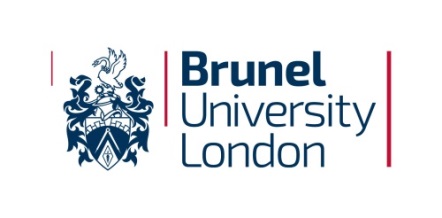 Application FormConference Travel Fund for Early Career ResearchersName Job titleCollegeDepartment / DivisionName & Place of Conference (provide a link to the conference website if possible)Conference Dates**Please note this must be within the financial year and all funds must be spent by 31st July 2024.*Please note this must be within the financial year and all funds must be spent by 31st July 2024.*Please note this must be within the financial year and all funds must be spent by 31st July 2024.*Please note this must be within the financial year and all funds must be spent by 31st July 2024.Section A: Background and Objectives How is the conference theme relevant to your research?How will attending this conference support your personal, professional and career development?Section B: AbstractPlease copy and paste your accepted abstract below.Section C: CostsPlease specify the funds needed and list the conference fees, estimated travel and accommodation, and sustenance fees. The maximum award is £800. Please also state if you have received any other funding for this (e.g., from the conference organiser or your College).